بسمه تعالی                                                                                                                                                            تاریخ: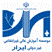                                                                                                                                                                                                                                   شماره:فرم تعهد نامه برای دریافت کارت دانشجوئی(المثنی)(امضای این فرم باید در یکی از دفاتر اسناد رسمی گواهی شود)نظر به اینکه کارت دانشجویی اینجانب..........................................فرزند.......................به شماره شناسنامه...........      صادره از....................دانشجوی رشته...............مقطع................به شماره دانشجویی ..........................مفقود گردیده است و تقاضای صدور المثنی کارت دانشجویی را داشته ام . ضمن قبول مسئولیت عواقب قانونی آن از هر گونه سوءاستفاده در رابطه با کارت مفقود شده، اینجانب متعهد می شوم تا در صورت پیدا شدن آن مراتب را بلافاصله به امور آموزشی موسسه منعکس نمایم و در غیر این صورت موضوع را به نحو مقتضی به مراجع قضایی احاله تا اقدام قانونی معمول گردد.                                                                                 نام و نام خانوادگی:                                                                                 امضاء:                                                                                 تاریخ: